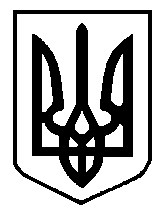 ГАННІВСЬКИЙ ЛІЦЕЙПЕТРІВСЬКОЇ СЕЛИЩНОЇ РАДИ ОЛЕКСАНДРІЙСЬКОГО РАЙОНУКІРОВОГРАДСЬКОЇ ОБЛАСТІНАКАЗ 07.06.023                                                                                                            № 76с. ГаннівкаПро  призначення відповідальної особиза захисну споруду у Іскрівській філії Ганнівського ліцеюНа виконання протокольного доручення позачергового засідання регіональної комісії з питань техногенно-екологічної безпеки та надзвичайних ситуацій Кіровоградської обласної військової адміністрації від 02 червня 2023 року № 01-26/67/0.1, наказу директора департаменту освіти і науки Кіровоградської обласної військової адміністрації від 06 червня 2023 року № 179-од «Про цілодобовий доступ до укриттів у закладах освіти» з метою забезпечення цілодобового доступу до укриттів у закладах освітиНАКАЗУЮ:1. Призначити відповідального у Іскрівській філії Ганнівського ліцю за захисну споруду цивільного захисту, за графік чергування ФРЕСИНЯК Мар’яну Миколаївну, завідувач господарства.(додаток 1,примірник 1,сторінок 2) 2.  Відповідальному за захисну споруду цивільного захисту ФРЕСИНЯК М.М.:      2.1. Ознайомитись з нормативно-правовою базою щодо захисних споруд, наказом МВС від 09.07.2018 № 579 «Про затвердження вимог з питань використання та обліку фонду захисних споруд цивільного захисту», зареєстрованим у Міністерстві юстиції України 30 липня 2018 р. за № 879/32331;додатком до листа ДСНС від 14.06.2022 № 03-1870/162-2 «Рекомендації щодо організації укриття в об’єктах фонду захисних споруд цивільного захисту персоналу та дітей (учнів, студентів) закладів освіти».3. Контроль за виконанням  наказу залишаю за собою.Директор                                                                                                Ольга КАНІВЕЦЬ                          З наказом ознайомлена:                                                                                 Мар’яна  ФРЕСИНЯКДодаток 1до наказу директора07.06.2023 № 76ГРАФІК цілодобового чергування у денний та нічний часв укритті на тереторії Іскрівської філії Ганнівського ліцеюПетрівської селищної радиВідповідальна особа за цілодобове чергування у денний та нічний час                                      Фресиняк М.М.№ з/пДатаЧас чергуванняПІП., черговогопрацівникаПідписПримітка1.08 червня 2023 року07.30-10.3010.30-18.3018.30-07.30 Козієва Ю.О.Амброзяк В.І.Сімкович В.О.2.09 червня 2023 року07.30-10.3010.30-18.3018.30-07.30 Амброзяк В.І.Боричевська Т.Ю.Поляк Р.В.3.10 червня 2023 року11 червня 2023 року07.30-07.30Баранько В.В.4.11 червня 2023 року12 червня 2023 року07.30-07.30Сімкович В.О.5.12 червня 2023 року07.30-10.3010.30-18.3018.30-07.30 Боричевська Т.Ю.Ганник Т.В.Поляк Р.В.6.13 червня 2023 року07.30-10.3010.30-18.3018.30-07.30 Ганник Т.В.Козієва Ю.О.Баранько В.В.7.14 червня 2023 року07.30-10.3010.30-18.3018.30-07.30 Козієва Ю.О.Амброзяк В.І.Сімкович В.О.8.15 червня 2023 року07.30-10.3010.30-18.3018.30-07.30 Амброзяк В.І.Боричевська Т.Ю.Поляк Р.В.9.16 червня 2023 року07.30-10.3010.30-18.3018.30-07.30 Боричевська Т.Ю.Ганник Т.В.Баранько В.В.10.17 червня 2023 року18 червня 2023 року07.30-07.30Сімкович В.О.11.18 червня 2023 року19 червня 2023 року07.30-07.30Поляк Р.В.12.19 червня 2023 року07.30-10.3010.30-18.3018.30-07.30 Ганник Т.В.Козієва Ю.О.Баранько В.В.13.20 червня 2023 року07.30-10.3010.30-18.3018.30-07.30 Козієва Ю.О.Амброзяк В.І.Сімкович В.О.14.21 червня 2023 року07.30-10.3010.30-18.3018.30-07.30 Амброзяк В.І.Боричевська Т.Ю.Поляк Р.В.15.22 червня 2023 року07.30-10.3010.30-18.3018.30-07.30 Боричевська Т.Ю.Ганник Т.В.Баранько В.В.16.23 червня 2023 року07.30-10.3010.30-18.3018.30-07.30 Боричевська Т.Ю.Ганник Т.В.Сімкович В.О.17.24 червня 2023 року25 червня 2023 року07.30-07.30Поляк Р.В.18.25 червня 2023 року26 червня 2023 року07.30-07.30Баранько В.В.19.27 червня 2023 року07.30-10.3010.30-18.3018.30-07.30 Ганник Т.В.Козієва Ю.О.Сімкович В.О.20.28 червня 2023 року07.30-10.3010.30-18.3018.30-07.30 Козієва Ю.О.Амброзяк В.І.Поляк Р.В.21.29 червня 2023 року07.30-10.3010.30-18.3018.30-07.30 Амброзяк В.І.Боричевська Т.Ю.Баранько В.В.22.30 червня 2023 року07.30-10.3010.30-18.3018.30-07.30 Боричевська Т.Ю.Ганник Т.В.Сімкович В.О.